No. de oficio: DR/SN/2018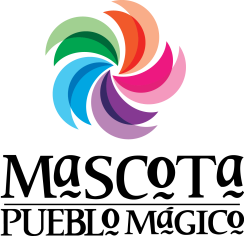 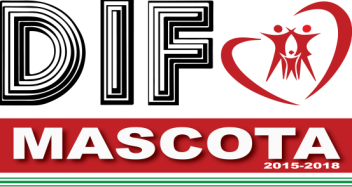 Asunto: Informe de actividades mes ENERO DE 2018Lunes 01- Periodo VacacionalMartes 02.- Periodo VacacionalMiércoles 03- Coordinación y seguimiento de las diferentes actividades tanto administrativas como operativas relacionadas con los programas de asistencia social que se brindan a la ciudadanía.Jueves 04.- Entrega de despensa y leche de los programas de PAAD y Nutrición Extraescolar en las localidades de Empedrado, Guayabitos, La Maravilla, Mirandillas, El Agostadero, La Huerta, Coordinación y seguimiento de las diferentes actividades tanto administrativas como operativas relacionadas con los programas de asistencia social que se brindan a la ciudadanía.Viernes 05.- Entrega de despensa y leche del programa PAAD en la localidad de El Parejo.Coordinación y seguimiento de las diferentes actividades tanto administrativas como operativas relacionadas con los programas de asistencia social que se brindan a la ciudadanía.Medición de peso y talla  beneficiarios del programa de Desayunos escolares.Lunes 08.- Reunión de evaluación y seguimiento con el personal del Sistema DIF MascotaCoordinación y seguimiento de las diferentes actividades tanto administrativas como operativas relacionadas con los programas de asistencia social que se brindan a la ciudadanía.Reunión con padres de familia en la localidad de Rincón de Mirandillas para formar comité de contraloría social del programa de Desayunos Escolares.Martes 09.- Coordinación y seguimiento de las diferentes actividades tanto administrativas como operativas relacionadas con los programas de asistencia social que se brindan a la ciudadanía.Reunión con padres de familia en la localidad de La Majada para formar comité de contraloría social del programa de Desayunos Escolares.Miércoles 10.- Coordinación y seguimiento de las diferentes actividades tanto administrativas como operativas relacionadas con los programas de asistencia social que se brindan a la ciudadanía.Reunión con padres de familia en la localidad de La Majada para formar comité de contraloría social del programa de Desayunos Escolares.Jueves 11 –Entrega de insumos para desayunos fríos en la escuela Unión y Progreso.Coordinación y seguimiento de las diferentes actividades tanto administrativas como operativas relacionadas con los programas de asistencia social que se brindan a la ciudadanía.Viernes 12.-Coordinación y seguimiento de las diferentes actividades tanto administrativas como operativas relacionadas con los programas de asistencia social que se brindan a la ciudadanía.Entrega de insumos para desayunos fríos en el Jardín de Niños  María Esther Zuno.Lunes 15.- Reunión de evaluación y seguimiento con el personal del Sistema DIF Mascota.Coordinación y seguimiento de las diferentes actividades tanto administrativas como operativas relacionadas con los programas de asistencia social que se brindan a la ciudadanía.Entrega de insumo para desayunos fríos en la escuela Primaria Hermelinda Pérez CurielEntrega de despensas y leche del programa de Nutrición Extraescolar en la localidad de Mascota.Martes 16.- Coordinación y seguimiento de las diferentes actividades tanto administrativas como operativas relacionadas con los programas de asistencia social que se brindan a la ciudadanía.Miércoles 17.- Coordinación y seguimiento de las diferentes actividades tanto administrativas como operativas relacionadas con los programas de asistencia social que se brindan a la ciudadanía.Jueves 18.- Entrega de despensas y leche del programa PAAD en las localidades de La Palapa, El Realito y La Villosa.Coordinación y seguimiento de las diferentes actividades tanto administrativas como operativas relacionadas con los programas de asistencia social que se brindan a la ciudadanía.Medición de peso y talla  beneficiarios del programa de Desayunos escolares.Viernes 19.- Coordinación y seguimiento de las diferentes actividades tanto administrativas como operativas relacionadas con los programas de asistencia social que se brindan a la ciudadanía.Lunes 22.- Reunión de evaluación y seguimiento con personal de DIF MascotaCoordinación y seguimiento de las diferentes actividades tanto administrativas como operativas relacionadas con los programas de asistencia social que se brindan a la ciudadanía.Martes 23.-. Entrega de insumos para la preparación de Desayunos escolares Calientes en las localidades de Santa Rosa, Cimarrón y Juanacatlán.Coordinación y seguimiento de las diferentes actividades tanto administrativas como operativas relacionadas con los programas de asistencia social que se brindan a la ciudadanía.Miércoles 24.- Entrega de insumos para la preparación de desayunos calientes en las Localidades de Guayabitos, San Rafael, Malpaso, Chanrey y Tierras Coloradas.Coordinación y seguimiento de las diferentes actividades tanto administrativas como operativas relacionadas con los programas de asistencia social que se brindan a la ciudadanía.Jueves 25.- Entrega de insumos para la preparación de desayunos escolareas en las localidades de San Miguel del Tovar, El Jacal y El Empedrado.Coordinación y seguimiento de las diferentes actividades tanto administrativas como operativas relacionadas con los programas de asistencia social que se brindan a la ciudadanía.Viernes 26.- Coordinación y seguimiento de las diferentes actividades tanto administrativas como operativas relacionadas con los programas de asistencia social que se brindan a la ciudadanía.Lunes 29.- Coordinación y seguimiento de las diferentes actividades tanto administrativas como operativas relacionadas con los programas de asistencia social que se brindan a la ciudadaníaMartes 30.- Coordinación y seguimiento de las diferentes actividades tanto administrativas como operativas relacionadas con los programas de asistencia social que se brindan a la ciudadaníaMiércoles 31.- Entrega de insumos para la preparación de desayunos calientes en las localidades de La Plata y San José del Mosco.Coordinación y seguimiento de las diferentes actividades tanto administrativas como operativas relacionadas con los programas de asistencia social que se brindan a la ciudadaníaNota: Como ” Coordinación y seguimiento de las diferentes actividades tanto administrativas como operativas relacionadas con los programas de asistencia social que se brindan a la ciudadanía” incluye:Atención personalizada a ciudadanos que acuden a solicitar servicios de asistencias social tales como medicamento, transporte, estudios médicos, pañales, gasolina, apoyos alimentarios propios de programas establecidos así como el seguimiento y supervisión al recibir, acomodar y distribución de productos de los programas de alimentaria (desayunos escolares fríos, Desayunos escolares calientes, Despensas, y leche ( 225 beneficiarios con despensas programa PAAD, 132 beneficiarios dotación de leche y despensa programa PROALIMNE, 645 beneficiarios con desayunos fríos y calientes); como dotación de de despensas con productos recibidos en donación por particulares, vinculación a los departamentos de Trabajo Social, Psicología, Nutrición, Comedor asistencial, visita a grupo de la tercera edad, supervisión y seguimiento a los estados financieros de la cuenta pública del Sistema DIF Mascota, seguimiento a pago de proveedores, elaboración de reportes de avance e informes de actividades para DIF Jalisco y H. Ayuntamiento de Mascota, gestiones de Adendums ante DIF Jalisco, valoraciones psicológicas, seguimiento y autorización de platicas prematrimoniales y reuniones de avenencia. Gestiones ante las diferentes direcciones y Presidencia municipal e instancias estatales y federales, Seguimiento a la administración de la Unidad Regional de Rehabilitación, Respuesta a solicitudes de transparencia, Organización y asistencia a reuniones relacionadas con el quehacer de la asistencia social, entre otros.Atentamente.Mascota Jalisco., 08 de febrero  de 2018.Psic. José Raúl Fregoso DueñasDirector del DIF Mascota, Jalisco.cp.- Archivo